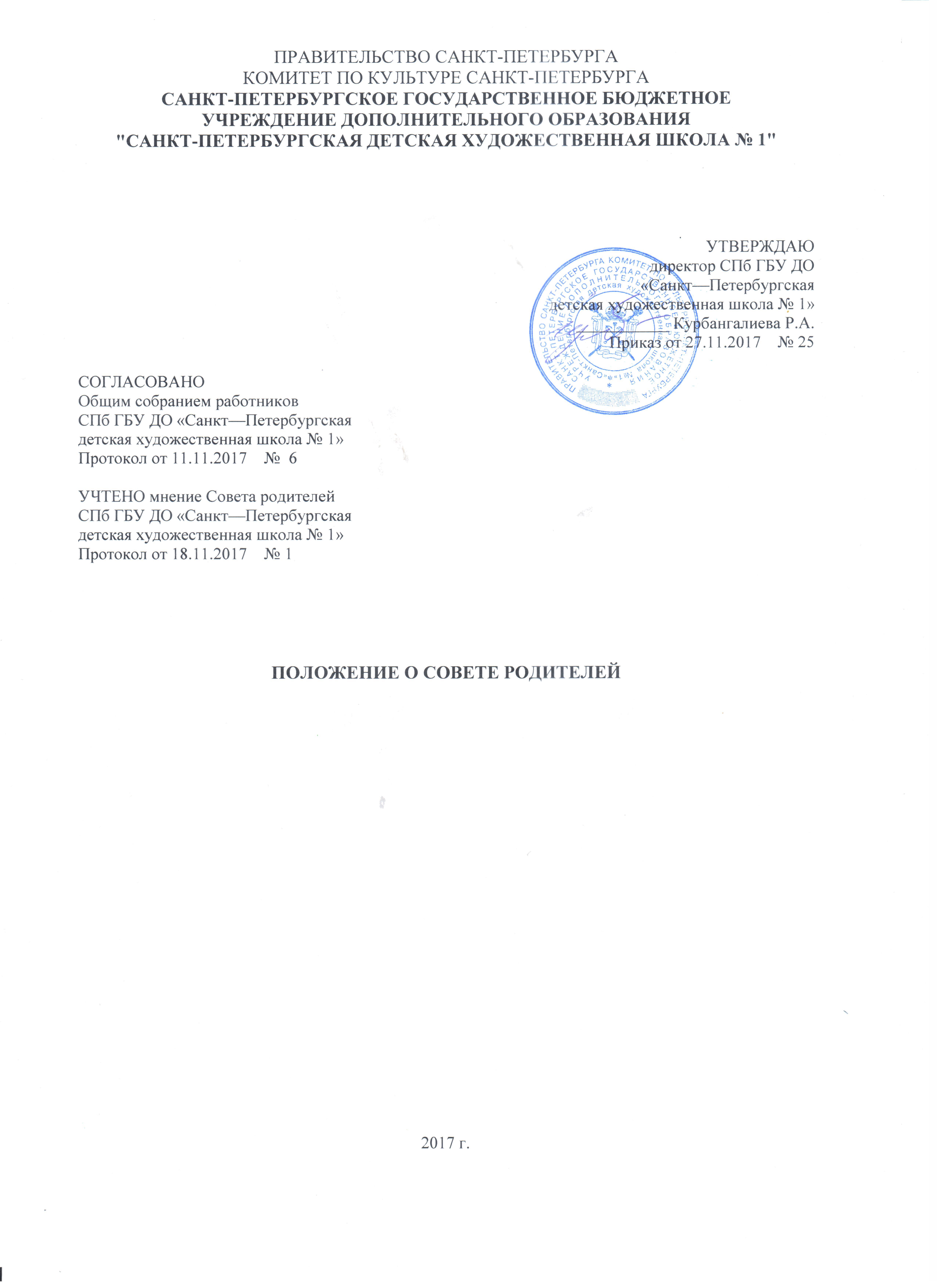 ПОЛОЖЕНИЕ О СОВЕТЕ РОДИТЕЛЕЙСанкт-Петербургского государственного бюджетного учреждениядополнительного образования«Санкт-Петербургская детская художественная школа № 1»1. Общие положения1.1. Настоящее Положение о Совете родителей СПб  ГБУ ДО « Санкт- Петербургская детская художественная школа №1»(далее -Положение) разработано в соответствии с положениями Федерального закона РФ от 29.12.2012 № 273-ФЗ «Об образовании в Российской Федерации», Уставом Санкт—Петербургского государственного бюджетного учреждения дополнительного образования «Санкт—Петербургская детская художественная школа № 1» (далее - «Школа») и иными нормативными и правовыми актами.1.2. Положение регламентирует деятельность Совета родителей СПб  ГБУ ДО « Санкт- Петербургская детская художественная школа №1» (далее — Совет родителей), являющегося одним из коллегиальных органов управления.1.3. В состав совета родителей  входит заместитель директора поучебно-воспитательной работе, координирующий его деятельность.1.4. В своей деятельности Совет родителей руководствуется  действующим законодательством Российской Федерации в области образования,Уставом школы, планом работы школы; решениями родительских собраний; рекомендациями педагогического совета и настоящим Положением.1.5. Решения родительского комитета носят рекомендательный характер.2. Задачи совета родителей2.1. Укрепление связей между семьей и школой в целях установления единства воспитательного влияния на детей.2.2. Привлечение родительской общественности к активному участию в жизни школы.2.3. Содействие в осуществлении охраны жизни и здоровья учащихся, защиты их законных прав и интересов.2.4. Принятие решений, соответствующих действующему законодательству и локальным актам школы3. Содержание работы Совета родителей Совет родителей:3.1. Проводит работу среди родителей (законных представителей) обучающихся по разъяснению их прав и обязанностей.3.2. Оказывает содействие в проведении общешкольных мероприятий.3.3 Оказывает  помощь администрации школы в организации и проведении родительских собраний.3.7. Участвует в обсуждении локальных актов школы.3.8. Принимает участие в организации безопасных условий осуществления учебного процесса, контролирует соблюдение санитарно-гигиенических правил и норм.4. Права членов совета Совет родителей имеет право:4.1. Вносить предложения в администрацию образовательного учреждения и получатьинформацию о результатах их рассмотрения.4.2. Заслушивать и получать информацию от администрации школы.4.4. Принимать участие в обсуждении локальных актов школы.4.5. Давать разъяснения и принимать меры по рассматриваемым обращениям.4.6. Организовывать постоянные или временные комиссии под руководством членовсовета родителей  для исполнения своих функций.5. Организация работы Совета родителей:5.1. Совет родителей  избирается сроком на 1 год из числа родителей (законныхпредставителей) обучающихся.5.2. Совет родителей возглавляет председатель. Председатель избирается наобщешкольном родительском собрании большинством голосов.5.3. В состав Совета родителей входят родители (законные представители) обучающихся в количестве  не менее  5-ти  человек  . Члены Совета родителей  избираются ежегодно на родительских собраниях в начале учебного года. 5.4. Совет родителей проводит свои заседания в соответствии с годовым планом работы, но не реже двух раз в год.5.5. Совет родителей осуществляет деятельность по разработанным, принятым им исогласованным с руководителем школы плану.5.6. Совет родителей правомочен выносить решения при наличии на заседании не менее половины своего состава. Решения принимаются простым большинством голосов. В случае равенства голосов решающим является голос председателя.5.7. Совет родителей ведет протоколы своих заседаний. Каждый протокол подписывается председателем Совета родителей.5.8. Совет родителей может оформлять свои решения и вывешивать на информационном стенде для ознакомления учащимися и родителями учащихся школы..V. Порядок внесения изменений в Положение и срок его действия.6.1. Изменения вносятся в связи с изменением действующего законодательства, поступлением новых нормативных документов, изменением условий образовательного процесса. Изменения вносятся приказом директора школы на основании решения Совета родителей.